Bremen High SchoolIndiana Online Course Application2024-2025 School YearName: __________________________________________			Grade: ____________Course Enrolling in: ____________________________________________	Trimester__________Reason for enrollment?									Cost to Student:		IEP Case Conference Decision					$100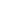 		Course Failure (affects graduation timeline)				$100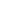 		Extended Curriculum (BHS doesn’t offer)				$100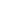 		*Schedule Conflict of a required course				$100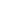 		Other (please explain): ______________________________		$100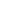 					          ______________________________			*A required course takes priority over an elective. Bremen High School agrees to:Pay a portion of the class ($175) if it’s recommended by the school that I enroll in Indiana Online.Monitor progress and discuss lack of progress with students and/or parents.I agree to:Complete a minimum of 8% of the course each week and complete the entire course by the end of the trimester.Communicate any questions and concerns pertaining to the course content directly to my Indiana Online Teacher.I understand that:I must pay $100 or the amount listed above for this course and will not be refunded if I withdraw or do not complete the course.If I do not complete the course by the end of the trimester, I can ask Indiana Online for an extension but may or may not be approved.BHS Teachers are NOT required, nor expected, to assist me with this course because there is an online instructor available to assist me.  I am choosing to complete this class on my own and completion will require self-motivation.Failure to comply with these agreements means I will not be permitted to enroll in another Indiana Online course. I may not be able to fit a 70-minute class period to complete this course in my schedule and will have to work on it outside of school hours.______________________________________		______________________________________Student Signature			Date		Parent Signature			DateThe following individuals must sign-off on this document BEFORE enrollment occurs:______________________________________  Counselor  			 ________  Date		______________________________________  Administrator		 ________ Date 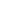 For Office Use OnlyClass Start Date:  __________________ Class End Date:  __________________   Completed Course: _________    Final Grade: ___________________